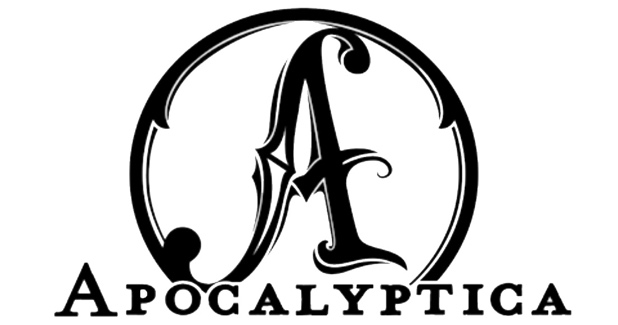 FOR IMMEDIATE RELEASEAPOCALYPTICA DEBUTS NEW SONG,“LIVE OR DIE (FEATURING SABATON’S JOAKIM BRODÉN)”LOS ANGELES, CA - (Friday, March 6, 2020) — Today, Finland’s multi-Platinum cello-rockers Apocalyptica release their brand-new track and music video, “Live Or Die (featuring Joakim Brodén)” (Silver Lining Music).  The song, which boasts what is certainly one of the most dynamic liaisons in heavy metal - the spellbinding music of Apocalyptica and the potent, iconic vocals of Sabaton’s Joakim Brodén - is a fierce battle cry focused on the desecration of our planet.  “Live Or Die” was composed by Apocalyptica and recorded in Finland with Apocalyptica and Martin Hansen (Scorpions) producing.   The video, directed by Ville Juurikkala and filmed in Berlin, Germany on January 25, is a fiery performance piece that features Brodén on vocals.  You can check out the music video HERE;  the track, which will be available exclusively in digital form, can be accessed HERE.Apocalyptica and Sabaton have a new but notable history of collaboration.  Most recently, the two bands recorded a version of the 2010 Sabaton track  “Angels Calling,” released in November 2019, with a companion music video.   In addition, Apocalyptica was Special Guest on Sabaton's just-concluded, critically-acclaimed, SRO, 15-country European tour, that included Apocalyptica joining Sabaton onstage every night for a half dozen songs.  As one UK reviewer wrote, “The chemistry between the two bands was absolutely incredible.  Apocalyptica were throwing around their cellos just as hard as Sabaton were throwing around their guitars.”  In support of its current studio album release, the all-instrumental Cell-0, (Silver Lining Music), Apocalyptica - cellists Eicca Toppinen, Perttu Kivilaakso, and Paavo Lötjönen, and drummer Mikko Sirén - will kick off the first leg of its 2020 North American tour on May 3 in Orlando Florida.  The band will bring its moving and bombastic live performances to 20 cities over a three-week period wrapping up on May 26 in Boston, MA. With a setlist that will likely vary night to night, Apocalyptica's performances will be comprised of new songs from Cell-0 as well as from the band's rich catalog.  Lacuna Coil will support on all North American dates.  Tickets are on sale now; go to https://www.apocalyptica.com for all pre-sales, VIP packages, and ticketing details. Apocalyptica’s upcoming and massive 2020 tour itinerary is as follows:MARCH  (headline dates)12  Logomo, Turku, Finland14  Pakkahuone, Tampere, Finland15  Musiikkikeskus, Kuopio, Finland27  Tullisali, Oulu, Finland28  Rytmikorjaamo, Seinäjoki, FinlandAPRIL13   Échos & Merveilles, Le Bascala, Bruguières, FranceMAY  1  Guitar Guinness Record, Wroclaw, PolandNORTH AMERICAN HEADLINE TOUR 3   The Plaza Live, Orlando, FL 4   The Masquerade - Heaven, Atlanta, GA 6   Emo's, Austin, TX 7   House of Blues, Houston, TX 9   Sunshine Theater, Albuquerque, NM10  The Van Buren, Phoenix, AZ11  The Mayan, Los Angeles, CA12  The Regency Ballroom, San Francisco, CA13  Crystal Ballroom, Portland, OR14  The Showbox, Seattle, WA15  Queen Elisabeth Theatre, Vancouver, BC  Canada17  Midway, Edmonton, AB  Canada18  The Palace Theatre, Calgary, AB  Canada20  First Avenue, Minneapolis, MN21  House of Blues, Chicago, IL22  The Opera House, Toronto, ON  Canada23  MTelus, Montreal, QC  Canada24  Webster Theater, Hartford, CT25  Webster Hall, New York, NY26  Big Night Live, Boston, MAJUNE  (headline dates)18  Amfiteáter Raca, Bratislava, Slovakia19  Amfiteáter, Terchova, Slovakia20  Nummirock Metal Festival, Kauhajoki, FinlandAUGUST 7  Olavinlinna, Savonlinna, FinlandOCTOBER  (The Epica Apocalypse Tour 2020 - co-headline with Epica)21  Komplex, Zurich, Switzerland22  Metropole, Lausanne, Switzerland23  Fabrique, Milan, Italy25  Barba Negra, Budapest, Hungary26  Hala Vodova, Brno, Czech Republic27  Tonhalle, Munich, Germany29  Berns, Stockholm, Sweden30  Sentrum Scene, Oslo, Norway31  Amager Bio, Copenhagen, DenmarkNOVEMBER 2  Capitol, Hannover, Germany 3  Docks, Hamburg, Germany 4  Columbiahalle, Berlin, Germany 6  Progresja, Warsaw, Poland 8  Haus Auensee, Leipzig, Germany 9  Gasometer, Vienna, Austria21  Ice Hall, Helsinki, Finland  (Apocalyptica headline date)26  Coliseum, Lisbon, Portugal  28  Gamma, Murcia, Spain29  La Riviera, Madrid, Spain30  Razzmatazz, Barcelona, SpainDECEMBER 3  Zenith, Paris, France 4  AB, Brussels, Belgium 5  Roundhouse, London, UK 7  O2 Academy, Bristol, UK 8  O2 Academy, Glasgow, UK 9  Academy, Manchester, UK11  AFAS Live, Amsterdam, The Netherlands12  Den Atelier, Luxembourg, Luxembourg15  Carlswerk Victoria, Cologne, Germany16  Schlachthof, Wiesbaden, Germany17  MHP Arena, Ludwigsburg, Germany#     #     #North American Media Contact:Heidi Ellen Robinson-Fitzgeraldherfitz@mac.com818-705-1267